Fixed Point Binary NumbersIntroductionSo far we have seen how the place values of a byte, (from right to left), increase in the following manner: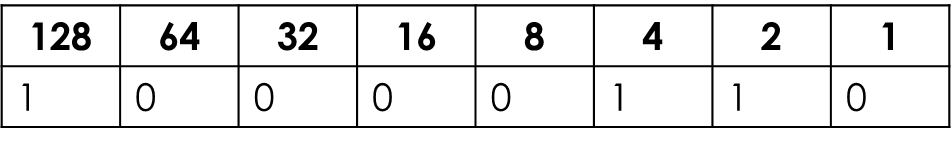 This binary number therefore represents 134.But this doesn’t have to be the case, particularly in the case of a byte representing a decimal number.We will now look at how decimal numbers can be represented in binary.Fixed Point NumbersTo represent decimal values, the decimal point can be fixed into a given position with the ‘usual’ place values to the left (representing the whole number part) but with new ‘fractional’ place values for the fractional part of the number.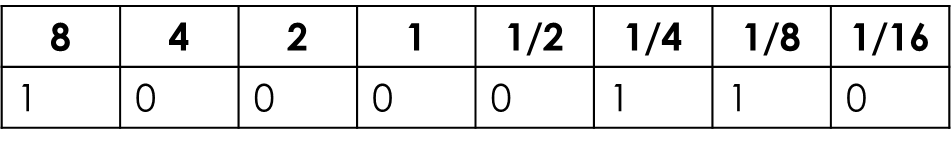 This binary number therefore represents the denary number 8.375. This is because after the decimal point, the binary number value is 1/4 + 1/8 = 0.375, which is added to the whole number part.It is important at this point to recognise that representing decimals in binary is far less accurate than in denary. For example, there is no way to represent 0.2, we can only get a close approximation by adding the appropriate fractional parts together.Converting Decimal to Fixed Point BinaryConverting from denary to decimal is actually quite an easy process.We should be happy with the idea of converting the whole number part. For example if it was 6.8125, we would put a 1 under each place value needed to total 6 (e.g. 6 is made from a 4 and a 2):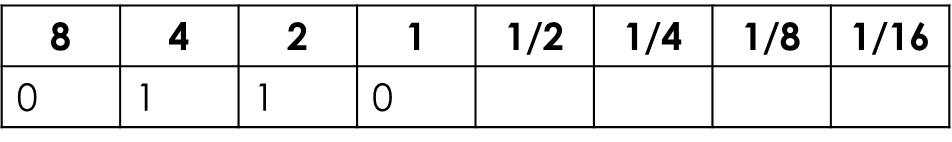 To convert the rest (0.8125) we can use the same principal…let’s see how...	Converting Decimal to Fixed Point BinaryUsing the subtraction method we can keep subtracting the place values until the fraction is formed.Each time a place value can be subtracted, we place a one in that column and if it cant be subtracted, we place a zero.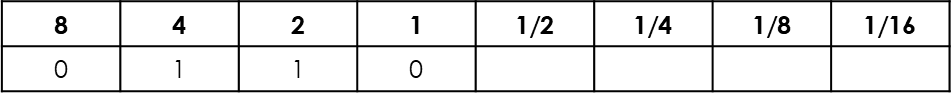 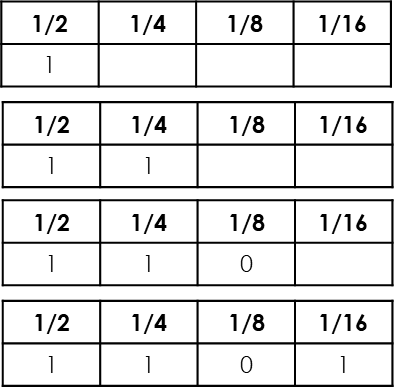 0.8125 – 0.5 = 0.3125 (success!)0.3125 – 0.25 = 0.0625 (success!)0.0625 – 0.125 = Can’t be done!0.0625 – 0.0625 = 0 (success!)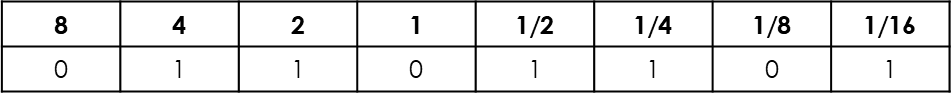 Fixed Point Numbers – A compromiseOne issue with representing binary numbers this way is that you have to compromise range against accuracy.Using all the bits as integer values, gives you a range of 0-255 integers, but no fractional values can be given to increase accuracy of the number being represented.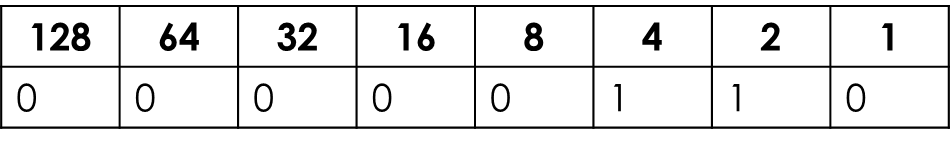 On the other hand, using 3 bits for the integer part will provide only a range of 0-7 integers but will enable a fair degree of accuracy with more bits given to the fractional part of the number.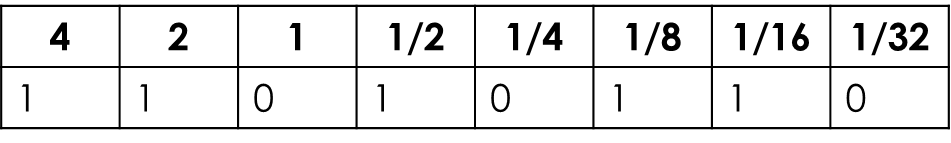 Questions‘General Understanding’ QuestionsExplain, using examples, how a decimal number can be represented as a fixed point binary number.Convert the following fixed point binary numbers into decimal (in each case 4 bits are given to the integer part and 4 bits to the fractional part of the number):11001010011110111111111100010001Convert the following decimal values into fixed point binary (in each answer provide 4 bits to the integer part and 4 bits to the fractional part of the number):3.255.57.187510.375Explain the issues of using this method to represent fractional values (think range and accuracy)